РОССИЙСКАЯ ФЕДЕРАЦИЯКОСТРОМСКАЯ ОБЛАСТЬСОВЕТ ДЕПУТАТОВгородского поселения город МакарьевМакарьевского муниципального районаРешение № 1837 августа 2019 годаО досрочном прекращении полномочий Совета депутатов городского поселения город Макарьев Макарьевского муниципального района Костромской области третьего созыва_____________________________________________________________________________ 	Рассмотрев инициативу о досрочном прекращении полномочий Совета депутатов городского поселения город Макарьев Макарьевского муниципального района Костромской области путем самороспуска, внесенной группой депутатов Совета депутатов городского поселения город Макарьев Макарьевского муниципального района Костромской области, в соответствии с пунктом 1 части 16 статьи 35 Федерального закона от 6 октября 2003 года № 131-ФЗ «Об общих принципах организации местного самоуправления в Российской Федерации», пунктом 1 части 1 статьи 16 Устава муниципального образования городское поселение город Макарьев Макарьевского  муниципального района Костромской области, Совет депутатов городского поселения город Макарьев Макарьевского  муниципального района Костромской области третьего созываРЕШИЛ:1. Прекратить досрочно полномочия Совета депутатов городского поселения город Макарьев Макарьевского муниципального района Костромской области третьего созыва путем самороспуска 7 августа 2019 года.2. Определить, что с 8 августа 2019 года полномочия администрации городского поселения город Макарьев Макарьевского муниципального района Костромской области исполняет администрация Макарьевского муниципального района Костромской области.3. Настоящее решение направить на опубликование в общественно-политическую газету «Макарьевский вестник».4. Настоящее решение вступает в силу с момента официального опубликования в печатном издании «Городские Новости».Временно исполняющий полномочия                             Председатель Совета депутатовГлавы городского поселения город Макарьев                                       М.Б. ШАХОВА                                                            Н.В. МОКИНА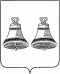 